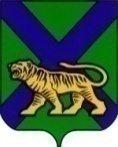 ТЕРРИТОРИАЛЬНАЯ ИЗБИРАТЕЛЬНАЯ КОМИССИЯ ПАРТИЗАНСКОГО РАЙОНАРЕШЕНИЕО  назначении председателей участковых комиссий избирательных участков № 2309, № 2323В соответствии с пунктом 7 статьи 28 Федерального закона «Об основных гарантиях избирательных прав и права на участие в референдуме граждан Российской Федерации», частью 8 статьи 30 Избирательного кодекса Приморского края территориальная избирательная комиссия   Партизанского районаРЕШИЛА:Назначить председателями участковых комиссий избирательных  участков:1.1.  № 2309 - Татьяну Алексеевну Маркову, члена комиссии с правом решающего голоса;1.2. № 2323 - Ольгу Александровну Татаринцеву, члена комиссии с правом решающего голоса.2. Направить настоящее решение в участковые комиссии избирательных участков № 2309,  № 2324  для сведения и ознакомления с ним Т. А. Марковой и О.А. Татаринцевой.3. Разместить настоящее решение на официальном сайте администрации  Партизанского муниципального района  в информационно-телекоммуникационной сети Интернет в разделе «территориальная избирательная комиссия Партизанского района».22.05. 2015                            № 404/106Председатель комиссииЖ.А. Запорощенко   Секретарь комиссииТ.И. Мамонова   